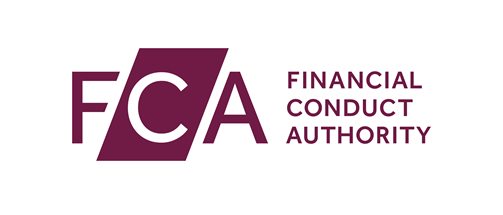 Application for AuthorisationChecklist – Retail Full name of applicant firmThe information we need for this application	1.1	This 'application for authorisation' pack consists of the following documents; please tick below to confirm the forms you have completed and enclosed.Supporting documents you are sending with this applicationYou must tick below the documents you are sending with this application.	1.2	List of supporting documentsCompulsory supporting documentsMiFID Annex (we have provided question numbers where possible)MIFIDPRU Supplement (we have provided question numbers where possible)List of members of the management body (we have provided a page number below of where it is requested in the List of members of the management body)Other supporting documents to be provided depending on the answers to the applicable questionsMiFID Annex (we have provided question numbers in brackets where possible)Retail Supplement (we have provided question numbers in brackets where possible)Disclosure of significant events appendixCompulsory self-certified supporting documents By signing the form you will certify that these documents have been prepared to an appropriate standard and can be made available for immediate inspection by us.Please note that we carry out checks to ensure applicant firms are complying with our requirements.If these documents are not available immediately, it may take longer to assess your application.	1.3	List of self-certified documentsPlease tick to confirm that the document is created and available for inspection. If the document does not apply to the applicant firm, please tick ‘Not applicable’.Other documents	1.4	Please list any other documents you have provided.	1.5	Please provide any comments on supporting documents if necessary.Other information	1.6	If there is anything else you would like to tell us about this application please give details below.Documents for this applicationYou must confirm which sections of the application pack you have attached.  You will also need documents to support this application. You must send some of these with this application; the applicant firm needs to make other documents available for inspection upon request.Application documentsCompulsory documentsMiFID Authorisation Form	AttachedList of members of the management body 	AttachedMiFID Annex	AttachedRetail Supplement (one of the following)Supplement for firms selling investmentsSupplement for firms selling investments and home financeSupplement for firms selling investments and non-investment insurance contractsSupplement for firms selling investments, home finance and non-investment insurance contracts	Attached	Attached	Attached	AttachedMiFID IT Self-Assessment Form	AttachedFees and Levies Supplement - Retail	CompletedThis checklist	AttachedOther application documentsPlease select the documents you have completed and attached below:MIFIDPRU Supplement (UK MiFID investment firms only)	AttachedDisclosure of significant events appendix	AttachedIT Controls Form	Attached IT Maturity Assessment Form	Attached Self-Certification 6	Attached Self-Certification 7	Attached Standard Self-Certification	Attached SectionSupporting documents4.2Form A - Application to perform controlled functions including senior management functions and statements of responsibilities for all individuals applying to hold senior management functionsNumber enclosed6.9CV for each individual attached as additional document	Attached6.23Supporting documentation such as high-level IT  architecture diagrams	Attached6.26Compliance monitoring programme	AttachedSectionSupporting documentsInformation on the applicant firm’s capital and liquidityInformation on the applicant firm’s capital and liquidityInformation on the applicant firm’s capital and liquidity2.3Application under MIFIDPRU 3.3.3R for permission to classify an issuance of capital instruments as common equity tier 1 (CET1) capital Attached  Not applicable2.4Application under MIFIDPRU 3.3.2R for permission to include interim or year-end profits as common equity tier 1 (CET1) capital Attached  Not applicable2.5(c)AT1 and/or T2 capital instruments term sheet(s)  Attached  Not applicable2.5(d)A legal opinion from an appropriately qualified individual relating to AT1 and/or T2 capital instruments Attached Not applicable2.6Companies House form SH01 (limited companies only) Attached Not applicable Share capital to be issued subject to in principle authorisation2.6A copy of Partnership agreement deeds Attached Not applicable2.6Statements of personal and business assets and liabilities (partnerships and sole traders) Attached Not applicable2.6A copy of the LLP agreement, including the members’ capital agreement (Limited Liability Partnerships only) Attached Not applicable2.6Details of the applicant’s constitution Attached Not applicable2.7End of year accounts, including:Balance sheetProfit and Loss accountsAudited annual reportsA report by the company auditorMost recent management accounts(if the applicant firm is currently trading) Attached Not applicable2.8Financial forecast information (in Excel format), including: A forecast balance sheetA forecast profit and lossA forecast cash flow Attached2.9Forecast own funds vs. regulatory requirements in Excel format Attached2.10Forecast liquid assets vs. regulatory requirements in Excel format AttachedInformation on the group the applicant firm is a part of (if the applicant firm is not part of a group, please go to Question 4.4)Information on the group the applicant firm is a part of (if the applicant firm is not part of a group, please go to Question 4.4)Information on the group the applicant firm is a part of (if the applicant firm is not part of a group, please go to Question 4.4)3.3Group structure chart (investment firm group) Attached3.10Application under MIFIDPRU 3.3.3R(1) for permission to classify an issuance of capital instruments as common equity tier 1 (CET1) capital Attached Not applicable3.11Application under MIFIDPRU 3.3.2R for permission to include interim or year-end profits as common equity tier 1 (CET1) capital Attached Not applicable3.12(c)AT1 and/or T2 capital instruments term sheet Attached Not applicable3.12(d)A legal opinion from an appropriately qualified individual relating to AT1 and/or T2 capital instruments Attached Not applicable3.13End of year group accounts, including:Consolidated balance sheetConsolidated Profit and Loss accountsAudited group annual reportsA report by the company auditor(if the group is currently trading) Attached Not applicable3.14Group financial forecast information (in Excel format), including:A forecast balance sheetA forecast profit and lossA forecast cash flow Attached Not applicable3.15Forecast consolidated own funds vs. consolidated own funds requirement Attached Not applicable3.16Group capital test calculations Attached Not applicable3.17Forecast group liquid assets vs liquid assets requirement Attached Not applicable3.18(a)Group structure chart (third-country groups) Attached Not applicable3.18(b)List of group entities that are regulated Attached  Not applicable3.18(c)Country of incorporation and the name of the highest non-UK parent undertaking Attached Not applicable3.18(d)Details of any measures the FCA or PRA has taken in relation to the consolidated supervision of the group Attached Not applicable3.18(e)Details of any group supervision on aconsolidated basis by any non-UK regulator Attached Not applicable3.18(f)Classification of groups form Attached Not applicableInternal Capital and Risk Assessment (ICARA) processInternal Capital and Risk Assessment (ICARA) processInternal Capital and Risk Assessment (ICARA) process4.4ICARA document Attached Not applicablePageSupporting documentsPage 7Minutes of the meeting for the nomination of new members of the management body AttachedSectionOther supporting documents1.16Certificate of incorporation	Attached	Attached1.16Copy of Partnership agreement deeds	Attached	Not applicable	Attached	Not applicable1.16Copy of Limited Liability Partnership agreement deeds	Attached	Not applicable	Attached	Not applicable1.26MTFs and OTFs table	Attached	Not applicable	Attached	Not applicable1.26Transparency Waiver	Attached	Not applicable	Attached	Not applicable2.5Companies House form SH01 (limited companies only) (Article 3 MiFID exempt and non-UK MiFID investment firms only)	Attached	Not applicable	Share capital to be issued subject to in principle authorisation	Attached	Not applicable	Share capital to be issued subject to in principle authorisation2.5Statements of personal and business assets and liabilities (partnerships and sole traders) (Article 3 MiFID exempt and non-UK MiFID investment firms only)	Attached	Not applicable	Attached	Not applicable2.5Members capital agreement (Limited Liability Partnerships only) (Article 3 MiFID exempt and non-UK MiFID investment firms only)	Attached	Not applicable	Attached	Not applicable2.5Details of the applicant’s constitution (Article 3 MiFID exempt and non-UK MiFID investment firms only)	Attached	Not applicable	Attached	Not applicable3.1, 3.5Structure chart	Attached	Not applicable	Attached	Not applicable3.2A copy of the latest financial statements (Body corporate, partnerships or trusts only)	Attached	Not applicable	Attached	Not applicable3.2Documentation to show financial position (individuals only)	Attached	Not applicable	Attached	Not applicable3.3Controller appendices – Legal Persons and PartnershipsNumber enclosedNumber enclosed3.3Controller appendices - Natural Persons Number enclosedNumber enclosed3.3Controller appendices - Trust Number enclosedNumber enclosed4.4Evidence of assessment	Attached	Not applicable	Attached	Not applicable4.5Staff organisational structure chart	Attached	Not applicable	Attached	Not applicable5.1A forecast balance sheet in Excel format (Article 3 MiFID exempt and non-UK MiFID investment firms only) Attached  Not applicable Attached  Not applicable5.1A forecast monthly profit and loss account in Excel format (Article 3 MiFID exempt and non-UK MiFID investment firms only) Attached  Not applicable Attached  Not applicable5.1A monthly cash flow forecast in Excel format (Article 3 MiFID exempt and non-UK MiFID investment firms only) Attached  Not applicable Attached  Not applicable5.1A monthly calculation of the applicant firm’s financial resources in Excel format (Article 3 MiFID exempt and non-UK MiFID investment firms only)	Attached Not applicable	Attached Not applicable5.3End of year accounts (Article 3 MiFID exempt and non-UK MiFID investment firms only) including:- Balance Sheet- Profit and Loss accounts- Audited annual reports- A report by the company auditor(if the firm is currently trading)	Attached	Not applicable	Attached	Not applicableSectionOther supporting documents1Consumer buy-to-let (CBTL) registration form	Attached	Not applicable	Attached	Not applicableSectionOther supporting documents1.17Most recent annual or management accounts	Attached	Not applicable